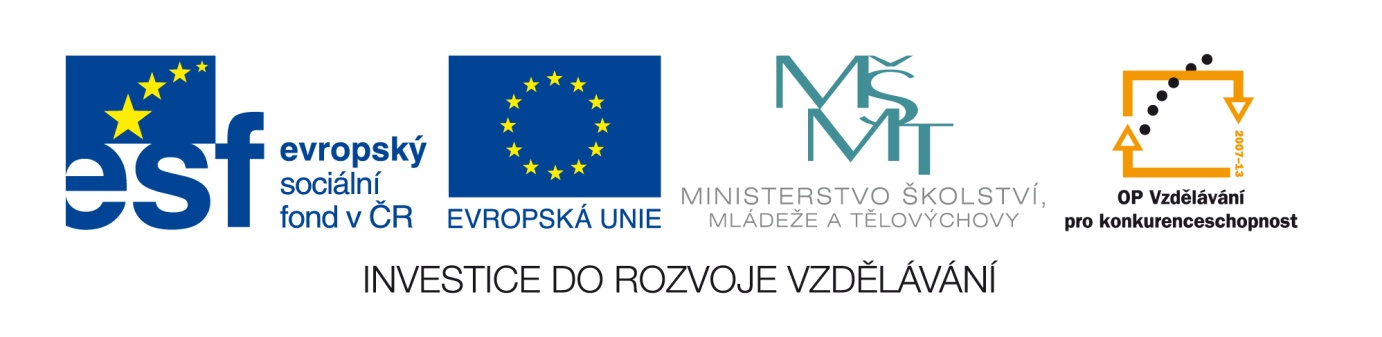 Č. j.: 32544/2010-41Příloha č. 1výzvy k předkládání žádostí o finanční podporu z OP VKOblast podpory 2.2 Vysokoškolské vzděláváníSpecifická kritériaKomentář ke specifickým kritériím viz Příloha č. 6 – Metodický výklad výzvy. 2.2 Vysokoškolské vzdělávání2.2 Vysokoškolské vzdělávání2.2 Vysokoškolské vzděláváníNázev specifického kritériaMax. počet bodůObsah kritériaPodpora diverzifikace5Kritérium hodnotí, jak projekt přispívá k naplňování principů diverzifikace a prioritám Dlouhodobého záměru vzdělávací a vědecké, výzkumné, vývojové a inovační, umělecké a další tvůrčí činnosti pro oblast vysokých škol na období 2011 – 2015.Podpora internacionalizace 5Kritérium hodnotí úroveň řešení rozvoje celkového mezinárodního prostředí na vysoké škole – rozvoj nabídky kurzů v cizích jazycích, posílení jazykových kompetencí studentů, akademických i ostatních pracovníků VŠ, nastavení systému zahraničních studijních a pracovních pobytů studentů, zapojení zahraničních odborníků apod.Podpora spolupráce vysokých škol a jejích součástí a relevantních partnerů5Kritérium hodnotí úroveň řešení spolupráce kateder, fakult, vysokých škol a relevantních partnerů při uskutečňování studijních programů/oborů, integraci výuky a studijních programů/oborů, vytváření mezioborových studií apod.